四川省贸促会原产地企业声明提交流程一、企业声明下载登录中国贸促会原产地业务官方网站（co.ccpit.org），依次进入“关于原产地证”“相关表格下载”栏目，下载《声明》，或者登陆四川省贸促会官网（www.ccpit-sichuan.org），依次进入“商事法律”“商事认证”“下载中心”栏目，下载《声明》。企业完整准确地填写声明后，将声明、营业执照副本复印件、海关编码证明文件复印件加盖公章并扫描电子版提交至四川省贸促会指定邮箱：SCHFLB@126.COM。省贸促会审核通过后，企业采用邮寄或线下方式向四川省贸促会提交纸质版上述材料（地址：成都市蜀兴西街36号；联系方式：028-67831630 68909184 68909185）。二、签证机构分配企业注册号在收到声明及相关佐证材料之日起两个工作日内，对于材料准确无误的，四川省贸促会为企业分配一个九位注册号，编号规则为签证机构三位代码+六位流水号，并采用回复邮件或线下告知的方式通知企业；对于材料不符合规定的，签证机构应及时完整告知存在的问题并要求予以补正。签证机构录入企业必要信息四川省贸促会检查企业声明材料准确无误后，在原产地审核系统企业注册管理中新建企业账号，将企业声明所涉及信息完整准确地录入系统，并将声明及佐证材料正本妥善保存。四、企业登录企业端申报平台在完成以上步骤后，企业可登录中国贸促会原产地网上签证系统企业端（http://qiye.ccpiteco.net），企业首次登录应点击“注册”按键，再按要求输入相关省份、分支会编码及企业注册号等信息，并根据系统提示设置登录密码。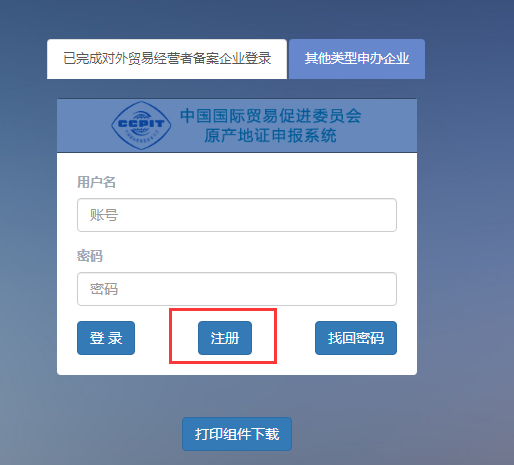 企业进入中国贸促会原产地网上签证系统企业端后，应立即补全企业海关编码、手签员信息、上传企业电子印章及手签员电子签名。在相关信息完善后，方可在线进行商品备案及原产地证书申报。